CLASS VIIIMATHSPRACTICE PAPER- 3SECTION-AFind the value of (0.03125)-2/5.Find degree of polynomial (z2+5) (z2-6).In the word ‘MATHS’ which letter shows rotational symmetry of order 2?Give the order of rotational symmetry.SECTION-BFind the value of x for2x + 2x + 2x = 192Find value of 	{4 × 81-1/2 (811/2 + 813/2)}Divide 	(-3x2 + √3x) by √3xUsing factor method, divide the polynomialx2 - 10x + 16 by x – 2Solve the following equation for xWrite order and angle of rotational symmetry of equilateral triangle.SECTION – CSimplify and express the answer with positive indices  +  }-4Calculate the CI on Rs. 24000 for 6 months if interest is payable quarterly at the rate of 8% p.a.Using long division method, show that (2q-1) is a factor of4q3 – 6q – 4q + 3 The sum of three consecutive multiplies of 8 is 888. Find these multiples.OrThe difference between two positive integers is 30. The ratio of integers is 2:5. Find the integers. The length of rectangle is greater than breadth by 3. If length is increases by 9cm and breadth reduced by 5cm such that area remains same. Find the dimension of rectangle. ABCD is parallelogram. AP bisects  and CQ bisects . P lies on CD and Q lies on AB. Show that AP parallel CQAQCP is a parallelogram. ABCD is a rectangle in which DP and BQ are perpendiculars from D and B on diagonal AC. Show thatADP CBQDP = BQ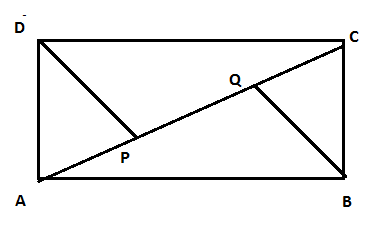 Construct a quadrilateral ABCD in whichAB = 5.5cm, BC = 6cm, CD = 6.5cm andDiagonal AC = 8cm and BD = 7.5cmThere are 25 chalks in a box. 88 are yellow chalks, 11 are blue and rest are white. You are asked to pick a chalk from box without looking. What is probabilities ofGetting a yellow chalkGetting a blue chalkGetting a white chalk.Find fraction of circle representing each of information given below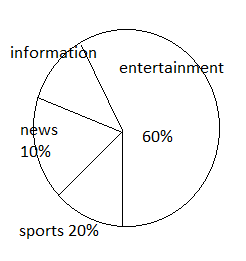 SECTION – D If   – = 500 then find the value of . The SI on a certain sum of money for 2 years at 5 % on Rs. 6600. What will be the CI on that sum at same rate for same time period? The annual rate of growth in population of a city is 8%. If present population is 1,96,830. What was the population 3 years ago.? The difference between CI and SI on a certain sum of money at 15% p.a. for 3 years is Rs. 283.50. Find the sum. Ramprakash died leaving one-fourth of his property for his son, one fourth for his daughter and the rest for his wife. His wife gave one-third of her property and Rs. 5000 to the organisation which promotes women’s skill development. If the amount she gave to the organisation was Rs. 15000, find the total value of the property and the amount each person got? What value is shown by the wife? Divide and check your result125 – 225x + 135x2 – 27x3 by 5 – 3x Two adjacent sides of parallelogram are in ratio 3:8 and its perimeter is 110cm. find the sides of parallelogram. A pair of adjacent sides of rectangle are in ratio 3:4. If its diagonal is 20cm. Find the length of sides and perimeter of rectangle.Using ruler and compass, construct a quadrilateral ABCD in whichAB = 5cm,  BC = 6cm,  CD = 6.5cm,  = 105 and   = 75 The following numbers were written in separate slips and mixed in a bag. You are      asked to pick up a slip, what is probability of gettingAn even numberA factor of 36A one-digit numberA multiple of 3Choice of food for a group of people is given below. Prepare a pie chart for the given data.The electricity bills of 25 houses of a certain locality for a month are given below324	630	700	584	617	674	400	754	356776	365	596	435	745	506	565	548	763736	472	780	378	570	685	312Prepare frequency table taking class intervals 300-400, 400-500 etc.Also draw a histogram. Food North IndianSouth IndianChineseothersNo. of people30402525